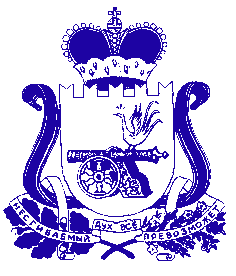                                          СОВЕТ ДЕПУТАТОВ  ИГОРЕВСКОГО СЕЛЬСКОГО ПОСЕЛЕНИЯ ХОЛМ-ЖИРКОВСКОГО РАЙОНА СМОЛЕНСКОЙ ОБЛАСТИ                                               РЕШЕНИЕОт 14.07.2020г.                  №14Об исполнении бюджета муниципального образования                       Игоревского сельского поселения Холм-Жирковского района  Смоленской области за  первое полугодие  2020 года                  Заслушав и обсудив отчет главы муниципального образования Игоревского сельского поселения Холм-Жирковского района Смоленской области Т.А.Семеновой об исполнении бюджета Игоревского сельского поселения Холм-Жирковского района Смоленской области за первое полугодие 2020 годаСОВЕТ ДЕПУТАТОВ РЕШИЛ:Отчет об исполнении бюджета муниципального образования Игоревского сельского поселения Холм-Жирковского района Смоленской области за первое полугодие 2020 года по доходам в сумме 2 622,8 тыс. рублей, по расходам  2 731,3  тыс. рублей с превышением расходов над доходами (дефицит бюджета в сумме 108,5 тыс.рублей) принять к сведению.Глава муниципального образования Игоревского сельского поселенияХолм-Жирковского районаСмоленской области                                                                      Т.А.Семенова                                 ПОЯСНИТЕЛЬНАЯ ЗАПИСКАРезультаты деятельности субъекта бюджетной отчетностиДОХОДЫ               Доходы местного бюджета Игоревского сельского поселения Холм-Жирковского района смоленской области формируются за счет собственных доходов (налоговых и неналоговых) и безвозмездных поступлений из других бюджетов бюджетной системы.               Общая сумма доходов местного бюджета Игоревского сельского поселения Холм-Жирковского района Смоленской области за первое  полугодие 2020 года составила 2 622 799,99 рублей или 21,1 % к годовым плановым значениям (12 417 648,84 рублей).           Налоговые и неналоговые доходы исполнены в сумме 1 243 186,43 рублей  или на 28% к утвержденным годовым значениям (4 433 200,00 рублей).            Исполнение фактических поступлений обеспечено за счет основных доходных источников:           Доходы от уплаты акцизов на дизельное топливо, подлежащие распределению между бюджетами субъектами Российской Федерации и местными бюджетами с учетом установленных дифференцированных нормативов отчислений в местные бюджеты 177 925,85 рублей при плане 300 400,00 рублей или на 59,2% .          Доходы от уплаты акцизов на моторные масла для дизельных и (или) карбюраторных (инжекторных) двигателей, подлежащие распределению между бюджетами субъектами Российской Федерации и местными бюджетами с учетом установленных дифференцированных нормативов отчислений в местные бюджеты 1 164,13 рублей при плане 2000,00 рублей или на 58,2% .         Доходы от уплаты акцизов на автомобильный бензин, подлежащие распределению между бюджетами субъектами Российской Федерации и местными бюджетами с учетом установленных дифференцированных нормативов отчислений в местные бюджеты 231 868,07 рублей при плане 582 500,00 рублей или на 39,8% .        Доходы от уплаты акцизов на прямогонный бензин, подлежащие распределению между бюджетами субъектами Российской Федерации и местными бюджетами с учетом установленных дифференцированных нормативов отчислений в местные бюджеты -35 413,37 рублей при плане -55 900,00 рублей или на 63,5% .         Налога  на доходы физических лиц 799 209,43 рублей при плане 3 049 700,00рублей или на 26,2%                          Налога на имущество физических лиц 3 786,22 рублей при плане 54 500,00 тыс. рублей или на 6,9%         Земельного налога с организаций 10 515,30 рублей при  плане 310 600,00 рублей или на 3,4%.         Земельного налога с физических лиц 54 130,80 рублей при плане 189 400,00 рублей или на 28,6%         Доходов от сдачи в аренду имущества, находящегося в оперативном управлении органов управления сельских поселений поступлений за отчетный период  не было (план – 0,00 рублей)           Из общей суммы доходов безвозмездные поступления составили 1 379 613,56  рублей или на  17,3% к уточненным годовым значениям (7 984 448,84 рублей), из них:        - дотации бюджетам поселений на выравнивание бюджетной обеспеченности – 1 284 800,00 рублей;       - субсидии бюджетам сельских поселений на обеспечение комплексного развития сельских территорий – 0,00;       - субсидии бюджетам сельских поселений на выполнение работ по инженерным изысканиям в целях подготовки проектной документации – 0,00 рублей        - субвенции бюджетам сельских поселений на осуществление первичного воинского учета на территориях, где отсутствуют военные комиссариаты – 94 813,56 рублей.     РАСХОДЫ          Расходы местного бюджета муниципального образования Игоревского сельского поселения Холм-Жирковского района Смоленской области за первое полугодие 2020 года исполнены в сумме 2 731 324,86 рублей или на 20,5% к годовому плану (13 298 680,99 рублей).  ОБЩЕГОСУДАРСТВЕННЕ РАСХОДЫ          Расходы на функционирование высшего должностного лица субъекта Российской Федерации и муниципальных образований составили 226 458,83 рублей или на 38,4% к годовому плану (590 224,00 рублей).          Расходы на функционирование Правительства Российской Федерации, высших исполнительных органов государственной власти субъектов Российской Федерации, местных администраций составили 823 867,53 рублей или на 43% к годовому плану (1 916 480,00 рублей).          Финансирование обеспечения деятельности финансовых, налоговых и таможенных органов и органов финансово (финансово - бюджетного) надзора составило 30 303,00 рублей или на 73,4% к годовому плану (41 303,00 рублей).          Финансирования специальных расходов (проведение выборов) за 1-е полугодие 2020 года не было произведено (план  - 160 220,00 рублей)         Финансирование обеспечения деятельности по резервному фонду Администрации Игоревского сельского поселения составило 5 000,00 тыс. рублей или на 17% к годовому плану (29 412,00 рублей).НАЦИОНАЛЬНАЯ ОБОРОНА           Расходы на финансирование по осуществлению первичного воинского учета на территориях, где отсутствуют военные комиссариаты оставили 94 813,56 тыс. рублей или на 34,4% к годовому плану (275 300,00 рублей).        НАЦИОНАЛЬНАЯ ЭКОНОМИКА          Расходов на содержание автомобильных дорог в границах поселений за 1-е полугодие 2020 года произведено не было (план 929 000,00 рублей), их них:        - за счет средств дорожного фонда – 829 000,00 рублей;       - за счет собственных средств местного бюджета – 100 000,00 рублей.ЖИЛИЩНО-КОММУНАЛЬНОЕ ХОЗЯЙТВО        Расходы на жилищно - коммунальное хозяйство Игоревского сельского поселения составили 1 480 155,00 рублей или на 14% к годовому плану (9 129 741,99 рублей), из них          - по разделу «Жилищное хозяйство» - 37 330,89 рублей (план -100 000,00 или на 37,3%);          - по разделу «Коммунальное хозяйство» -  43 468,87 рублей (план – 3 881 055,84 рублей или на 1,1%);          - по разделу «Благоустройство» - 1 399 355,24 рублей (план – 5 148 686,15 рублей или на 27,2%).КУЛЬТУРА И СПОРТ              Расходы на финансирование в области культуры за 1-е полугодие 2020 года составили 10 000,00 рублей или на 12,5% к годовым значениям (80 000,00 рублей).СОЦИАЛЬНАЯ ПОЛИТИКА              Расходы на финансирование социальной политики (выплаты пенсии бывшим работникам муниципальной службы) составили 65 339,94 рублей или на 49,5% к годовым значениям (132 000,00 рублей).ФИЗЧЕСКАЯ КУЛЬТУРА И СПОРТ            Расходов на финансирование спортивной деятельности за 1-е полугодие 2020 года произведено не было (план – 15 000,00 рублей)         Резервного фонд Администрации Игоревского сельского поселения на 2020 год запланирован в сумме 29 412,00 рублей, расходов за 1-е полугодие 2020 года произведено в сумме 5 000,00 рублей. Исполнение составило 17%. Расходы были произведены на:Глава муниципального образования Игоревского сельского поселенияХолм-Жирковского района Смоленской области                                                                  Т.А.Семёнова    Специалист I категории                                                                 А.А.Анисимова№ и дата решения, распоряжения, постановленияНаименованиеСуммаРаспоряжение от 07.05.2020г. №17«О выделении денежных средств из резервного фонда Администрации Игоревского сельского поселения Холм-Жирковского района Смоленской области» на приобретение памятных сувениров к 9 Мая5 000-00